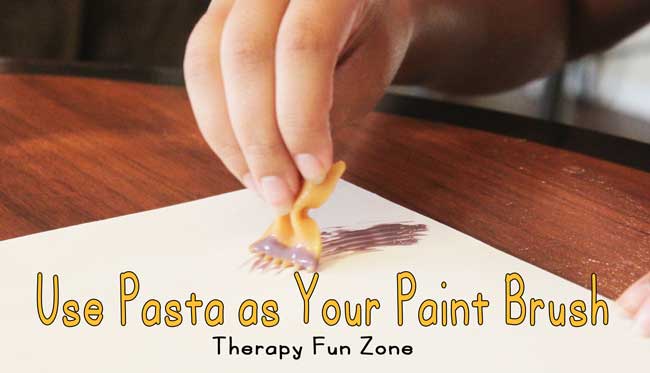 Painting and Creating with Pasta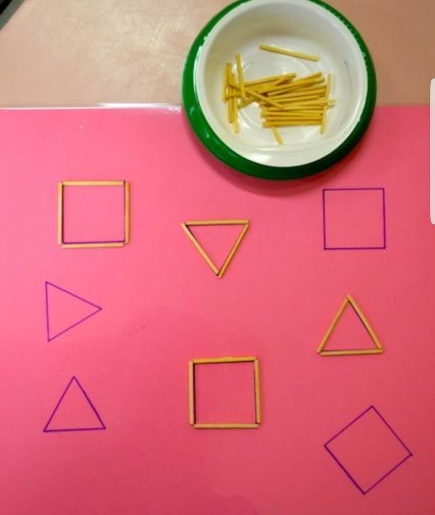 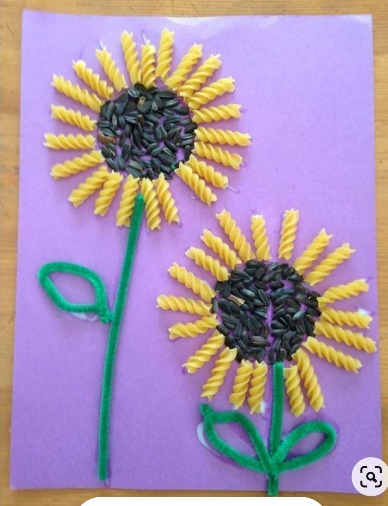 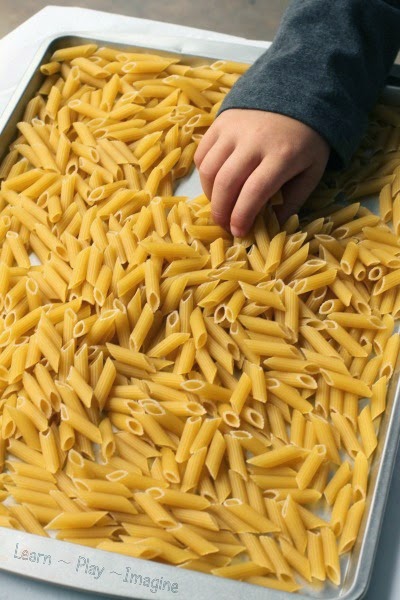 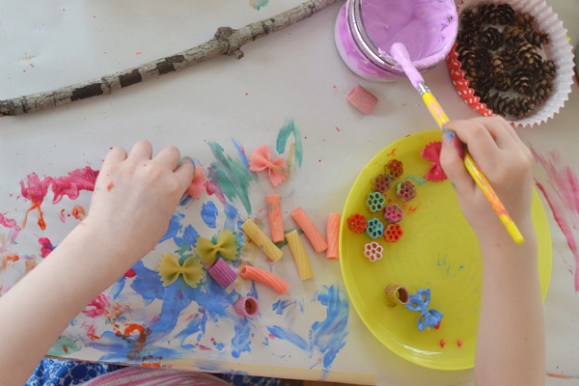 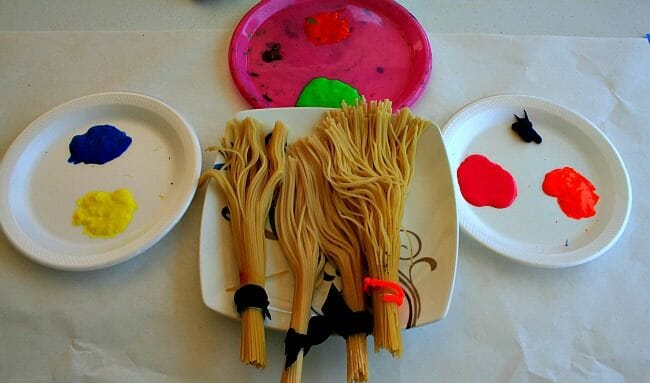 Explore pasta in a variety of ways;Sensory PlayPainting SortingMaking shapes/patterns/picturesFilling and emptying containers